SO2J - Saint Ouen Judo Jujitsu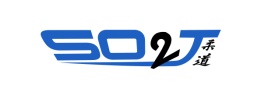 SO2J.frFICHE INDIVIDUELLE D’INSCRIPTION – 2018 /2019 Bachelet	 Mandela 	 Joliot Curie 	 Les Docks T. Smith 	 P. Neruda	 Ile des VannesJOURS : 	 HORAIRES : 	Nom :	 Sexe  M     FPrénom : 	 Grade : 	Nom des Parents si (différent de l’Enfant) : 	Date de naissance : 	 Nationalité :	Adresse : 	Ville : 	 Code postal :	N° Téléphone en cas d’urgence : 	 ou 	Adresse E-mail : 	@ 	(parent)Adresse E-mail : 	@ 	(enfant)Pièces obligatoires à fournir : Une photo d’identité récente Le montant de la cotisation (chèque à l’ordre de SO2J) Un certificat médical portant la mention : « Apte à la pratique du judo en compétition ».	Date du certificat médical : 	Droit à l’image J’autorise 		 Je n’autorise pasle club SO2J à prendre des photographies ou des films de mon enfant à des fins strictement liées aux activités du club. (Affichage, site internet)Je soussigné, 	reconnaît avoir reçu le règlement intérieur du club et l’accepter en tant que tel,autorise le club à prendre la licence pour la saison sportive, pour la personne précédemment dénommée.Signature obligatoire de l’adhérent ou du Tuteur légal :« Lu et approuvé » Saint Ouen leCe questionnaire de santé permet de savoir si vous devez fournir un certificat médical pour renouveler votre licence sportive.AUCUN REMBOURSEMENT NE POURRA ETRE EXIGECadre réservé au club (à remplir par SO2J)Répondez aux questions suivantes par OUI ou par NON*OUINONDurant les 12 derniers moisDurant les 12 derniers moisDurant les 12 derniers mois1) Un membre de votre famille est-il décédé subitement d’une cause cardiaque ou inexpliquée ?2) Avez-vous ressenti une douleur dans la poitrine, des palpitations, un essoufflement inhabituel ou un malaise ?3) Avez-vous eu un épisode de respiration sifflante (asthme) ?4) Avez-vous eu une perte de connaissance ?5) Si vous avez arrêté le sport pendant 30 jours ou plus pour des raisons de santé, avez-vous repris sans l’accord d’un médecin ?6) Avez-vous débuté un traitement médical de longue durée (hors contraception et désensibilisation aux allergies) ?A ce jourA ce jourA ce jour7) Ressentez-vous une douleur, un manque de force ou une raideur suite à un problème osseux, articulaire ou musculaire (fracture, entorse, luxation, déchirure, tendinite, etc…) survenu durant les 12 derniers mois ?8) Votre pratique sportive est-elle interrompue pour des raisons de santé ?9) Pensez-vous avoir besoin d’un avis médical pour poursuivre votre pratique sportive ?*NB : Les réponses formulées relèvent de la seule responsabilité du licencié.*NB : Les réponses formulées relèvent de la seule responsabilité du licencié.*NB : Les réponses formulées relèvent de la seule responsabilité du licencié.TARIFTARIFCotisation+ licence + assurance.205 €Passeport de Judo (10 €)TOTAL A PAYERMontantBanqueEspèceN° de chèqueDate d’encaissementPré inscription 1er règlement 2ème  règlement 3ème  règlement 